Publicado en Cartagena el 03/08/2021 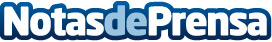 Urbincasa inicia con el movimiento de tierras la construcción del Residencial Seagardens en CampoamorLas obras comienzan con un éxito del 50% de las viviendas de la primera fase vendidasDatos de contacto:Ignacio de Lara Carabajal696407317Nota de prensa publicada en: https://www.notasdeprensa.es/urbincasa-inicia-con-el-movimiento-de-tierras Categorias: Inmobiliaria Murcia Construcción y Materiales http://www.notasdeprensa.es